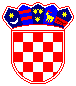 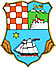 UPUTE ZA PRIJAVITELJE NAJAVNI POZIV PODUZETNICIMA ZA DODJELU POTPORA MALE VRIJEDNOSTI IZ „PROGRAMA PROVEDBE MJERA RURALNOG RAZVOJA PRIMORSKO-GORANSKE ŽUPANIJE ZA RAZDOBLJE 2017. –2020“ ZA RAZVOJ MALOG GOSPODARSTVA U 2021. GODINI –mjera 1.2.1. (u daljnjem tekstu: Javni poziv )MJERA 1.2.1. NABAVA OPREME ZA PROIZVODNE I USLUŽNE DJELATNOSTI ZA PODUZETNIKE U SEKTORU MALOG GOSPODARSTVA  				( u daljnjem tekstu: Mjera )CILJEVI I PRIORITETICilj mjere je potaknuti konkurentnost poduzetnika malog gospodarstva na ruralnom području Županije kroz sufinanciranje opremanja objekata za obavljanje proizvodne i uslužne djelatnosti (uključujući šumarstvo i drvnu industriju). Mjera će omogućiti poduzetnicima primjenu suvremenijih tehnologija, koje će doprinositi i povećanju produktivnosti i prepoznatljivosti. Rezultat provedbe aktivnosti bit će kvalitetniji proizvodi i usluge, bolje iskorištenje resursa i konkurentniji poduzetnici.   Ciljevi i prioriteti su u skladu s Izmjenama i dopunama  „Programa provedbe mjera ruralnog razvoja Primorsko-goranske županije za razdoblje 2017. – 2020. „ (u daljnjem tekstu: Program PMRR PGŽ) Mjera 1.2.1. Nabava opreme za proizvodne i uslužne djelatnosti za poduzetnike u sektoru malog gospodarstva.( u daljnjem tekstu: Mjera) PRIHVATLJIVI PRIJAVITELJIPrihvatljivi prijavitelji mogu biti poduzetnici registrirani u Republici Hrvatskoj odnosno mikro i mali subjekti malog gospodarstva sukladno važećem Zakonu o poticanju razvoja malog gospodarstva ("Narodne novine" broj 29/02, 63/07, 53/12, 56/13 i 121/16) i to: d.o.o., j.d.o.o., obrti, zadruge i ustanove ) koji su u cijelosti u privatnom vlasništvu koji imaju registrirano sjedište te se aktivnost opremanja provodi na ruralnom području Primorsko-goranske županije (u daljnjem tekstu: Poduzetnici). Ruralno područje Županije, prema definiciji iz Programa ruralnog razvoja Republike Hrvatske za razdoblje 2014.-2020. obuhvaća cijelo područje Županije osim Grada Rijeke.Prijavitelji moraju imati minimalno jednu zaposlenu osobu (uključuje se i samozapošljavanje) na puno radno vrijeme od 01. siječnja 2021.g    Prihvatljivi prijavitelji su poduzetnici iz svih sektora djelatnosti gospodarstva prema Nacionalnoj klasifikaciji djelatnosti 2007. – NKD 2007. osim za  -Biljna i stočarska proizvodnja, lovstvo i uslužne djelatnosti povezane s njima- odjeljak 01-Ribarstvo -odjeljak 03-Proizvodnja prehrambenih proizvoda -odjeljak 10- ako je prijavitelj upisan u Upisnik poljoprivrednika -Proizvodnja pića -odjeljak 11-Proizvodnja duhanskih proizvoda- odjeljak 12-Tiskanje i umnožavanje snimljenih zapisa -odjeljak 18-Financijska djelatnost i djelatnost osiguranja - odjeljak 64, 65 i 66  -Djelatnosti kockanja i klađenja - odjeljak 92-Poslovanje nekretninama -odjeljak 68Nisu prihvatljivi prijavitelji koji su bili korisnici županijskih potpora po mjerama iz sektora malog gospodarstva na području Primorsko-goranske županije u 2020. godini PRIHVATLJIVE AKTIVNOSTIPrihvatljive aktivnosti su :nabava opreme kao ulaganja u dugotrajnu imovinu, koja služi unaprjeđenju i modernizaciji obavljanja proizvodne i/ili uslužne djelatnosti korisnika    Isključivo za opremu koja je u funkciji obavljanja djelatnosti prijavitelja navedenoj u Obavijesti o razvrstavanju poslovnog subjekta prema NKD-u iz 2007 koja je sastavni dio obvezne dokumentacije (osim za obrte, koji podatke o djelatnosti dokazuju izvatkom iz obrtnog registra).obrtna sredstva (troškovi za nabavu sirovina, repromaterijala, poluproizvoda, sitnog inventara)  što će korisnik jasno obrazložiti u prijavnom obrascu  i prikazati u planu budućeg poslovanja   VISINA NOVČANOG IZNOSA POTPORE/SUFINANCIRANJA Prijavitelju se može odobriti u okviru jedne prijave:100% potpore, ali ne više od 30.000,00 kuna bez  PDV-a po korisniku s najmanje jednim zaposlenim, odnosno 40.000,00 kuna bez  PDV-a s više od jednog zaposlenog.Najmanji iznos potpore je 10.000,00 kuna bez  PDV-aMin 70% tražene potpore mora biti oprema kao ulaganje u dugotrajnu imovinu,  odnosno ukupna  vrijednost  opreme mora biti najmanje 7.000,00 kuna bez PDV Max iznos troškova za obrtna sredstva (nabavu sirovina, repromaterijala, poluproizvoda, sitnog inventara) je 30% od ukupno traženog  iznosa potpore .  Sredstva za potporu korisnicima s područja Gorskog kotara za sufinanciranje mjere posebno su izdvojena u ProračunuIznos potpore Primorsko-goranske županije predstavlja državnu potporu male vrijednosti sukladno Uredbi koja se primjenjuje na dodjelu potpora male vrijednosti od 1. siječnja 2014. do 31. prosinca 2020. (Uredba Komisije br. 1407/2013, od 18. prosinca 2013., o primjeni članaka 107. i 108. UFEU-a na de minimis potpore (SL EU, L352, od 24.12.2013.).TRAJANJE MJERE I LOKACIJA PROVEDBEMjera se provodi do iskorištenja sredstava predviđenih u Proračunu Primorsko-goranske županije za 2021. ili 30 dana od dana objave Javnog poziva. U slučaju nedovoljnog broja prijava rok će se produžiti za narednih 30 dana što će se objaviti na službenoj Internetskoj stranici www.pgz.hr.Lokacija provedbe mjere je ruralno područje Primorsko-goranske županije.  PRIHVATLJIVI I NEPRIHVATLJIVI TROŠKOVIPrihvatljivi su troškovi za:nabavku opreme kao ulaganja u dugotrajnu imovinu; isključivo za opremu koja je u funkciji obavljanja djelatnosti prijavitelja navedenoj u Obavijesti o razvrstavanju poslovnog subjekta prema NKD-u iz 2007., odnosno izvatku iz obrtnog registra za obrte.nabavku obrtnih sredstava: sirovine,  repromaterijala, poluproizvoda, sitnog inventara PRIHVATLJIV TROŠAK SE DOKAZUJE ISKLJUČIVO RAČUNOM (NE PREDRAČUN NI PONUDA ), pri čemu :Račun mora glasiti na prijavitelja, napisan na hrvatskom jeziku sa specificiranim  troškovima  sa opisom, nazivom troška  i cijenom u kunama. Ako je račun plaćen u EUR-ima ili drugoj valuti, iznos mora biti iskazan u kunskoj protuvrijednosti prema srednjem tečaju HNB na datum izdavanja računa, a naziv kupljene opreme s opisom mora biti na hrvatskom jeziku . Datum izdavanja  računa mora biti nakon 30. lipnja 2020 Račun može sadržavati jednu ili vise stavki/ artikala, ali najmanji iznos računa koje će se razmatrati je 1.000,00 kuna (bez PDV ).Nisu prihvatljivi troškovi :Porez na dodanu vrijednost (PDV) nije prihvatljiv trošak, osim ako Prijavitelj dostavi Izjavu da nije u sustavu PDV   Troškovi prijevoza, održavanja ili tehničke pomoći uz nabavku opreme nisu prihvatljivi troškovi i moraju biti iskazani odvojeno od iznosa za opremu. Nabavka vozila, plovila, uredskog namještaja te mobilnih uređaja nije prihvatljiv trošak.    Trošak za kojeg je već ostvarena potpora iz nekog drugog izvora financiranja nije prihvatljiv trošakPoduzetnik  se može samo jednom prijavit  na ovu  Mjeru.     PREGLED I OCJENA PRISTIGLIH PRIJAVAPregled i ocjenjivanje prijava obavlja Povjerenstvo za dodjelu potpora male vrijednosti iz „Programa provedbe mjera ruralnog razvoja Primorsko-goranske županije za razdoblje 2017. – 2020.“ za razvoj malog gospodarstva u 2021. godini – Mjera 1.2.1. (u daljnjem tekstu: Povjerenstvo). Povjerenstvo može zatražiti od poduzetnika da dostavi dodatnu dokumentaciju osim obvezne.Povjerenstvo utvrđuje prijedlog odluke o dodjeli potpora za Mjeru po pojedinom prijavitelju i namjeni i dostavlja ga Županu Primorsko-goranske županije putem Upravnog odjela za turizam, poduzetništvo i ruralni razvoj. Konačnu Odluku o dodijeli potpore donosi Župan Primorsko-goranske županije na prijedlog Povjerenstva.Županija ima pravo poništiti Javni poziv.Prijave projekata i dokumentacija ne vraćaju se prijaviteljimaKRITERIJI ZA  ODABIR PRIJAVAPovjerenstvo će provjeravati formalnu ispravnost podnijetih prijava te se dalje neće razmatrati:prijave zaprimljene izvan roka za dostavu prijava,prijave sa nepotpunom dokumentacijom,prijave u kojima nisu  vidljive i obrazložene činjenice koje se iz njih trebaju utvrditiprijave koje nisu izrađene u skladu s Javnim pozivom i ovom Uputom,         Uvjeti kojima prijavitelji moraju udovoljiti:u trenutku podnošenja prijave porezni dug ne smije biti veći od 200 kuna prijavitelj mora biti registriran za djelatnost sukladno točki II. ove Upute prijavitelj ne smije biti u blokadi, prijave trgovačkih društava nad kojima je otvoren stečajni postupak ili predstečajna nagodba i koji se nalaze u postupku likvidacije neće se razmatratiimaju minimalno jednog zaposlenog (uključuje se i samozapošljavanje) na puno radno vrijeme od 01. siječnja 2021.g      prijavitelj nije bio korisnik županijskih potpora po mjerama iz sektora malog gospodarstva na području Primorsko goranske županije u 2020. godini Kriteriji odabira: Prilikom odabira prednost će imati žene poduzetnici, mladi poduzetnici te mikro poduzetnici. Povjerenstvo u postupku odlučivanja o dodjeli potpore i iznosu će se vodit ovisno o raspoloživim sredstvima u Proračunu Primorsko-goranske županije namijenjenih provedbi Mjere. U slučaju potrebe za rangiranjem, utvrdit će se rang-lista Prijava u padajućem nizu, sukladno kriterijima za ocjenjivanje prijava.U slučaju da više prijava za potporu ima isti broj bodova, prednost u odabiru imat će one s ranijim datumom i vremenom podnošenja u tijelo odgovorno za provedbu mjere. VREMENSKI OKVIR POSTUPKAOdluka o dodjeli potpora s pripadajućim iznosom odobrenih novčanih sredstava biti će donijeta u roku od 30 dana od dana zaključenja Javnog poziva.Prijavitelji će biti obaviješteni o ostvarenoj potpori male vrijednosti odmah po donošenju Odluke od dodjeli potpore.Rezultati će biti objavljeni na službenoj Internet stranici Županije u roku od 7 (sedam) dana od dana donošenja Odluke o dodijeli potpore.UGOVORANJE, PROVEDBA, ISPLATA I IZVJEŠĆE O PROVEDBI Primorsko-goranska županija će sufinancirati prihvatljive aktivnosti poduzetnika koji će biti odabrani nakon razmatranja prijava zaprimljenih na Javni poziv. S poduzetnicima čije prijave budu prihvaćene te bude donesena Odluka o dodjeli potpore, sklopiti će se Ugovor o namjenskom korištenju raspoređenih sredstava (u daljnjem tekstu: Ugovor) sukladno namjeni i iznosu iz Odluke o dodjeli potpore. U Ugovoru se definiraju međusobna prava i obveze Korisnika i Primorsko-goranske županije.Korisnik je u obvezi nakon sklapanja Ugovora i završetka ulaganja dostavit Upravnom odjelu za turizam, poduzetništvo i ruralni razvoj Izvješće o provedbi aktivnosti. Županija je u obvezi isplatiti novčana sredstva na žiro račun Korisnika po zaprimanju dva cjelovita primjerka Zahtjeva za isplatu sredstava sa Izvješćem i kompletnom dokumentacijom  Sredstva će se isplatiti u roku od 15 dana od ovjere zaprimljenog urednog i potpunog Zahtjeva od strane Upravnog odjela za turizam, poduzetništvo i ruralni razvoj Županije.Zahtjev za isplatu novčanih sredstava  (Obrazac 5. Zahtjev za isplatu)  se dostavlja u dva istovjetna primjerka sa obvezno priloženom  dokumentacijom također u dva primjerka :Izvješće o provedbi Aktivnosti i utrošenim sredstvima za odobrenu namjenu za nabavku opreme i obrtnih sredstva iz Ugovora  (Na Obrascu 4. Izvješće o provedbi aktivnosti i utrošenim sredstvima)  Preslika računa predanih uz prijavu temeljem kojih su odobrena sredstva u Ugovoru (za opremu i za obrtna sredstva), a ako je plaćeno po ponudi onda i presliku ponude ili karticu dobavljačaPreslika izvoda sa žiro računa  -dokaz o plaćanju računa Izvadak iz knjige dugotrajne imovine u kojoj je navedena oprema za koju su odobrena sredstva  Foto dokumentacija opreme (na kojoj je vidljiva oznaka PGŽ /naljepnica koju se dostavlja  uz Ugovor )Originali Ugovora  ukoliko se Zahtjev šalje uz ovjerene  ugovoreIzvješće o utrošenim sredstvima – o potpori za nabavku opreme obvezno sadrži opis i iznose vezano za provedene aktivnosti iz kojeg je razvidno da su sredstva namjenski utrošena po računima predanim uz prijavu te koji se odnose na nabavku opreme kao ulaganja u dugotrajnu imovinu i obrtna sredstva iz ugovora .Kupljena oprema za koju su odobrena sredstva temeljem sklopljenog Ugovora Korisnik mora uvesti u svoj popis dugotrajne imovine, te je imati u funkciji najmanje 2 godine i ne smije je prije roka od 2 godine prodati ili na bilo koji način otuđiti (zamijeniti, darovati, uništiti) .Županija zadržava pravo kontrole namjenskog korištenja sredstva u svako vrijeme po svojim ovlaštenim predstavnicima. Kontrola na licu mjesta može se provoditi tijekom realizacije aktivnosti u tekućoj godini i nakon završetka aktivnost u periodu od dvije godine. Ukoliko se utvrdi da je Korisnik doznačena sredstva koristio nenamjenski, odnosno protivno odredbama Ugovora, dužan je doznačena sredstva vratiti Županiji te neće imati više mogućnost prijave na Javne pozive objavljene od strane Upravnog odjela za turizam, poduzetništvo i ruralni razvoj Primorsko-goranske županije.Ostale obveze regulirat će se Ugovorom.  PODNOŠENJE PRIJAVA:Prijave se dostavljaju isključivo na obrascima koji su priloženi ovom Javnom pozivu i s obaveznom dokumentacijom u prilogu, sve u skladu s ovim Javnim pozivom i Uputama za prijavitelje. Upute, Obrasci za prijavu i natječajna dokumentacija dostupni su na službenoj internet – stranici Primorsko-goranske županije www.pgz.hr  Prijave se podnose u zatvorenoj omotnici ISKLJUČIVO POŠTOM putem preporučene pošiljke:Na omotnici sa stražnje strane potrebno je navesti :Potpun naziv prijaviteljaIme i funkciju odgovorne osobe/ovlaštene za zastupanjeSjedište i adresu, pošt. broj prijaviteljaPostupak zaprimanja, otvaranja, prihvatljivi prijavitelji i aktivnosti, kriteriji odabira, uvjeti i visina financiranja, donošenje Odluke o dodjeli potpora i druga pitanja vezana uz ovaj Javni poziv detaljno su opisani u Uputama za prijavitelje koje će se zajedno s ostalom natječajnom dokumentacijom nalaziti na mrežnoj stranici Primorsko-goranske županije.  POSEBNI UVJETI Prijavitelj ne smije isti trošak za koji je ostvario sufinanciranje iz nekog drugog izvora prijaviti na ovaj  javni poziv, niti  isti trošak za koji je ostvario potporu po ovoj Mjeri prijaviti na bilo koji drugi izvori financiranja.Isti prijavitelj  i njegova povezana i/ili partnerska poduzeća mogu podnijeti samo jednu prijavu za potporu što uključuje povezanost s obiteljskim poljoprivrednim gospodarstvom. Prijavitelji koji imaj u neizvršene obveze po prethodnim godinama prema Primorsko-goranskoj županiji nemaju pravo prijave.U koliko se provjerom utvrdi da su u Obrascu prijave dani neistiniti podaci ili je priložena neistinita dokumentacija ili nisu poštovani uvjeti Javnog poziva korisnik potpore dužan je izvršiti povrat sredstva te će se isključit narednih pet (5) godina iz mogućnosti sudjelovanja na natječajima Primorsko-goranske županije.Poduzetnici neovisno o registraciji i području poslovanja mogu se prijaviti samo na jedan Javni poziv za mjere ruralnog razvoja koje raspisuje Upravni odjel za turizam, poduzetništvo i ruralni razvoj.Prijava u kojoj ne bude dostavljena sva navedena dokumentacija navedena u popisu priloga- obvezne dokumentacije koji se trebaju dostaviti uz ovjeren obrazac prijave na Mjeru 1.2.1. ili dostavljeni dokazi ne budu u skladu s propisanim ili iz istih ne budu vidljive činjenice koje se iz njih trebaju utvrditi, smatrat će se formalno neispravnom i neće se dalje razmatrati.Dodatna obrazloženja i informacije u vezi s predmetom Javnog poziva mogu se dobiti putem telefona na broj: 051/351-260, 264 odnosno putem E-pošte na E-adresu:    gospodarstvo@pgz.hrr PRILOZI UPUTI ZA PRIJAVITELJE:Obrazac 1- Prijava za Mjeru s popisom obvezne dokumentacije koju treba predati  uz ovjeren Obrazac  prijave, Obrazac 2 - Izjava o korištenim potporama male vrijednosti,Obrazac 3 - Izjava o davanju suglasnosti za korištenje osobnih podatakaObrazac 4 - Izvješće o provedbi aktivnostiObrazac 5 - Zahtjev za isplatu    R.br.KRITERIJI ODABIRAKRITERIJI ODABIRABODOVIMAX BODOVI1.Spol korisnika (osobe ovlaštene za zastupanje)Korisnik je osoba ženskog spola10101.Spol korisnika (osobe ovlaštene za zastupanje)Korisnik nije osoba ženskog spola0102.Starosna dob korisnika (osobe ovlaštene za zastupanje)Korisnik je mladi poduzetnik, mlađi od 41 godinu na dan podnošenja Zahtjeva za potporu.10102.Starosna dob korisnika (osobe ovlaštene za zastupanje)Korisnik ima 41 i više godina na dan podnošenja Zahtjeva za potporu0103.Veličina poduzetnikaKorisnik je mikro poduzetnik 10103.Veličina poduzetnikaKorisnik je mali poduzetnik.010BROJ BODOVABROJ BODOVABROJ BODOVA30